 Schiessleiter – protokoll                         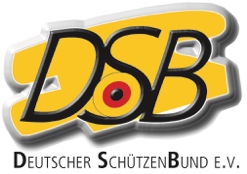 Datum: 							Qualifikationsrunde 2. DurchgangBeginnEndeDurchgang:GruppeBeginnBeginnEndeVorkommnisseVorkommnisse13.AB13.CD14.CD14.AB15.AB15.CD16.CD16.AB17.AB17.CD18.CD18.ABFortsetzung nächste SeiteFortsetzung nächste SeiteFortsetzung nächste SeiteFortsetzung nächste SeiteFortsetzung nächste SeiteFortsetzung nächste SeiteFortsetzung nächste Seite19.AB19.CD20.CD20.AB21.AB21.CD22.CD22.AB23.AB23.CD24.CD24.ABStechen fürStechen fürFinaleSiegerehrungSiegerehrungUnterschrift Leitender KR     Unterschrift Leitender KR     Unterschrift Leitender KR     Unterschrift Schießleiter